Об отмене постановления администрации сельского поселения Первомайский сельсовет муниципального района Благоварский район Республики Башкортостан от 28.11.2019 № 96 «О порядке сноса самовольных построек на территории сельского поселения Первомайский сельсовет муниципального района Благоварский район Республики Башкортостан» В соответствии с Федеральным законом «Об общих принципах организации местного самоуправления в Российской Федерации», частью 4 статьи 222 Гражданского кодекса Российской Федерации, экспертным заключением Государственного комитета Республики Башкортостан по делам юстиции от 19.05.2020 НГР RU 03041005201900025, ПОСТАНОВЛЯЕТ:Признать утратившим силу  постановление администрации сельского поселения Первомайский сельсовет муниципального района Благоварский район Республики Башкортостан от 28.11.2019 № 96 «О порядке сноса самовольных построек на территории сельского поселения Первомайский сельсовет муниципального района Благоварский район Республики Башкортостан».Настоящее решение обнародовать на информационном стенде в административном здании сельского поселения Первомайский сельсовет по адресу: c.Первомайский, ул.Ленина, д.4\1 и в информационно-телекоммуникационной сети «Интернет» (http://pervomay-blag.ru/). Глава сельского поселенияПервомайский сельсовет                                                                          З.Э.МозговаяБАШКОРТОСТАН РЕСПУБЛИКАhЫБЛАГОВАР  РАЙОНЫМУНИЦИПАЛЬ РАЙОНЫНЫҢ ПЕРВОМАЙСКИЙ АУЫЛ СОВЕТЫ                АУЫЛ БИЛӘМӘҺЕ ХАКИМИӘТЕ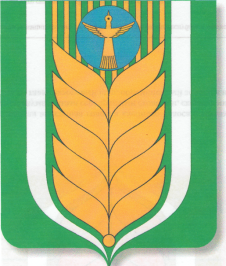 АДМИНИСТРАЦИЯ                     СЕЛЬСКОГО ПОСЕЛЕНИЯ ПЕРВОМАЙСКИЙ СЕЛЬСОВЕТ МУНИЦИПАЛЬНОГО РАЙОНА БЛАГОВАРСКИЙ РАЙОН РЕСПУБЛИКИ БАШКОРТОСТАНКАРАР             ПОСТАНОВЛЕНИЕ26.05.2020№ 26             26.05.2020Первомайский а.           с.Первомайский